Број:23-ИР-  7196                                         Сомбор: 15.12.2022.            На основу члана 23 .и 25. Правилника о заједничким критеријумима  за организовање и стандардима и методолошким упутствима за поступање и извештавање интерне ревизије у јавном сектору” (“Сл. гласник РС” бр.99/2011 I 106/2013 ) и Стратешког плана интерне ревизије Опште болнице „др Радивој Симоновић“ Сомбор од    11.03. 2022. Број 23- 1215   доноси се:                                                         ГОДИШЊИ ПЛАН ИНТЕРНЕ РЕВИЗИЈЕ                          ОПШТЕ БОЛНИЦЕ „ДР РАДИВОЈ СИМОНОВИЋ“ С О М Б О  Р   за 2023 годину  Годишњим планом интерне ревизије за 2023.годину дефинишe се : делокруг,циљеви,предмет,трајање ресурси који су потребни за обављање ревизијских задатака, укључујући и активности које подржавају процес вршења интерне ревизије у Општој болници „др Радивој Симоновић“ Сомбор(у даљем тексту Општа болница) .Годишњи план сачињава интерни ревизор и заснива се надругој години Стратешког плана интерне ревизије за период 2022-2024.године, а одобрава га директор Опште болнице и усваја доношењем Одлуке.Измене и допуне годишњег плана интерне ревизије врше се на предлог интерног ревизора, узимајући у обзир процену ризика, а одобрава их и усваја директор Опште болнице.Активности интерне ревизије у 2023.годиниВршење две интерне ревизије под надзором ментора Централне јединице за хармонизацију Министарства финансија Републике Србије у оквиру практичне обуке Вршење две интерне ревизије самостално Полагање испита за овлашћеног интерног ревизора у јавном секторуИзрада Годишњег извештаја о обављеним ревизијама у складу са законским обавезма годишњег извештавања достављене директору Опште болнице до 15.марта и централној јединици за хармонизацију Министарства финансија Републике Србије до 31.марта за претходну годину.Израда Годишњег плана интерне ревизије, измена и допуна Стратешког плана интерне ревизијеПроцена квалитета рада интерне ревизије у складу са Програмом осигурања квалитета и унапређења рада интгерне ревизије.Вођење евиденција прихваћених препорука и редовно ажурирање истих.Сарадња са Централном јединициом за хармонизацију и Државном ревизорском институцијом.Обављање ад хок ревизије на захтев руководства.Континуиране едукацијеПрисуство састанцима,стручним колегијумимаРесурси – процена потреба ревизије 
       Приликом утврђивања потреба за ресурсима ревизије полази се од процене ревизора свака појединачна ревизија у просеку може трајати најмање 47.ревизор дана у зависности од сложености система који се ревидира, узимајући ту у обзир величину субјекта ревизије и ангажман једног интерног ревизора. Код израчунавања расположивих ревизор дана по једном ревизору, полази се од  укупног фонда календарских дана у години умањених за све суботе и недеље, а тако добијен укупан фонд радних дана (260 дана), даље је умањен за дане верских и државних празника, годишњи одмор итд. ПРОЦЕНА БРОЈА РЕВИЗОР ДАНА НА ГОДИШЊЕМ НИВОУ интерни ревизор у јавном сектору 
 Укупно:                                                                                                                                           1
 Укупан број календарских дана у 2023.години                                                               365
Број дана викенда                                                                                                                    105
Укупно радних дана у 2023. години:                                                                                   260
Број дана годишњег одмора                                                                                                   35 

Државни и верски празници                                                                                                    8
 Укупно радних дана у 2023. години:                                                                                  218
 Ажурирање стратешког плана интерне ревизије и израда Годишњег плана             5
 Израда извештаја о раду интерне ревизије                                                                         5
 Стручно усавршавање / Едукација ,Сарадња са Институцијама (ЦХУ, ДРИ)                5
 Административни послови                                                                                                        5
 Ад хок ревизије                                                                                                                           10Укупно расположиво дана за вршење ревизија:                                                             188
 Расположив број дана по ревизији:                                                                                     47
 Број ревизија у години дана:                                                                                                    4
                                                ПЛАНИРАНЕ РЕВИЗИЈЕ ЗА 2023. ГОДИНУ
I. Ревизија – Систем расхода: Расходи за запослене, плате, додаци и накнаде запослених –( подсистем: обрачун плата за  рад дужи од пуног радног времена) II.Ревизија примена процедура и аката установеIII. Ревизија – Систем прихода:  приходи (подсистем: сопствени приходи)IV.Ревизија- систем расхода: јавне набавке (подсистем: праћење реализације појединачних уговора)У прилогу дописа  налази се Табела којом су предвиђене активности интерне ревизије у 2023.години, у складу са Стратешким планом интерне ревизије за период 2022-2024.године.Овај Годишњи  план је сачињен у 3 (три) истоветна примерка. Доставити:
 1. Директору
 2. Интерном ревизору3. а/а П р е д л о ж и о :                                                                                           О д о б р и о:                                                                                                                           Вршилац дужности директора Сарадник у интерној ревизији---------------------------------------                                                                      ---------------------------------------------- Лалић Весна дипл.ецц                                                                                  др Драган РастовићОПШТА БОЛНИЦА„Др Радивој Симоновић“ СомборВојвођанска 7525000 Сомбор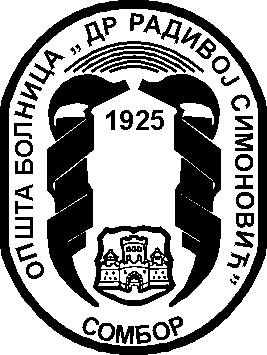 Матични број: 08906173;         Регистарски број: 8236092170;         Шифра делатности: 85-110;         ПИБ: 106205005;Текући рачуни: 840-801661-66; 840-787667-47; 840-1242761-40Матични број: 08906173;         Регистарски број: 8236092170;         Шифра делатности: 85-110;         ПИБ: 106205005;Текући рачуни: 840-801661-66; 840-787667-47; 840-1242761-40Матични број: 08906173;         Регистарски број: 8236092170;         Шифра делатности: 85-110;         ПИБ: 106205005;Текући рачуни: 840-801661-66; 840-787667-47; 840-1242761-40СИСТЕМЦИЉ РЕВИЗИЈЕОБИМ РЕВИЗИЈЕМЕТОДЕРЕВИЗИЈЕОПИС САДРЖАЈА ПЛАНИРАНИХАКТИВНОСТИ1.СИСТЕМ РАСХОДА:Расходи за запослене,плате,додатци и накнаде запослених(подсистем:обрачун плата за рад дужи од пуног радног времена)Проценити постојање,адекватност и делотворност система интерних контрола у систему обрачуна и исплата плата,додатака и накнада запослених  за рад дужи од пуног радног времена  у Општој болници. Давање препорука за унапређење система.Обрачун и исплата накнада запосленим за рад дужи од пуног радног временаод 01.10.2022.до31.12.2022.Извршити ревизију система и ревизију усаглашености.Разумевање процеса система контрола проверити техником „ход кроз систем”.Тестирање контрола извршити на узорку. Применити технике провере физичких доказа,израчунавање,интервју и посматрање.Законски оквир за вршење обрачуна накнаде за рад дужи  од пуног радног времена .Оцена адекватности правила,процедура и других интерних аката којима се уређује процес обрачуна и исплате плата,додатака и накнада запосленима.Оцена ризика који настаје код непредузимања радњи код нетачног евидентирања у раду дужем од пуног радног времена Успостављање,примена и надзор интерних контролних поступака који проистичу из права, обавеза и одговорности из радног односа. Документовање поступака:чување документације која се односи на рад дужи од пуног радног времена.2. Примена  процедура и аката установеОсигурати да се примењују Закони и појединачна општа акта Опште болнице  и Процедуре донете у раду Опште болнице.Примена и Усклађеност појединачних аката и процедура са пресеком на дан 31.12.2022.године Извршити интервју са запосленима који учествују у поступку  примене и усаглашавања појединчних аката установе применом „хода кроз систем“.Тестирање  контрола на узорку.Проучавање Законских и подзаконских аката и интерних аката Опште болнице и процедура које се односе на ревидирани процес,узорковање и увид у докуемнтацију. Утврђивање постојања система унутрашње контроле.Ризик  од нерпимењивања донетих аката и процедура до неусклађености аката и процедура са Законима.3. СИСТЕМ прихода (подсистем: сопствени приходи)Проценити постојање адекватности  и делотворности интерних контрола у систему стицања и расподеле сопствених средстава. Давање препорука за унапређење система.Промет рачуна сопстнени приход у периоду од о1.1о.2о22до31.12.2022.Извршити ревизију система и ревизију усаглашености. Разумевање процеса контрола проверити техником „ход кроз систем“. Тестирање контрола извршити на узорку. Применити технике провера валидне документације и прилив и одлив срестава сопстеног рачуна.Поновно извршити израчунавање, испитивање интервјуом и посматрање.Законски оквир и организација платног промета . Успостављање и примена интерних контролних поступака у вези законитости, исправности и састављања  исправа о располагању сопственим рачуном. Подела дужности:лица одговорна за управљање срествима преузимање обавеза,ауторизацију и издавање налога за плаћање,контролу и књижење промена на сопственом рачуну.Оцена ризика који настаје код непостојања општег акта о начину стицања, располагања  рачуна сопствених срадстава.Документовање поступака,подељеност функција,чување документа.4. РЕВИЗИЈАСИСТЕМ расхода :Јавне набавке (подсистем: праћење реализације појединачних уговораОсигурати да се примењује Закон и подзаконска акта као и нормативна акта Опште болнице која се примењују у погледу јавне набавке и евиденције и праћење уговора о јавним набавкама. Поступак јавне набавке –евиденција тока уговора о спроведеној јавној набавци током 2022.годинеИзвршити интервју са запосленима који учествују у поступку евиденције уговора о јавној набавци методом „хода кроз систем“.Тестирање  контрола на узорку.Проучавање Законских и подзаконских аката као и нормативних аката који уређују ову област.Интервју са запосленим укљученим у поступак јавне набавке.Утрђивање постојања система у контролним поступцима и тестирање урозака. Оцена ризика за неблаговремену набавку добара, радова и услуга у Општој болници и неусклађеност плнираних и утрошених средстава.